Rodovia Anhanguera, km 174. 13604-367 Araras (SP). Tel. 19 3543 7614 / 2582 Relatório Anual de AtividadesAluno: Orientador: Período a que se refere o relatório: mês/ano a mês/ano Desempenho acadêmicoDesenvolvimento da dissertaçãoOutras informaçõesAvaliação do desempenho do aluno (a ser preenchido pelo orientador) 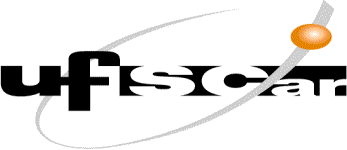 Universidade Federal de São Carlos Centro de Ciências Agrárias PPG em Produção Vegetal e Bioprocessos Associados – PPGPVBA www.ppgpvba.ufscar.br – ppgpvba@ufscar.br 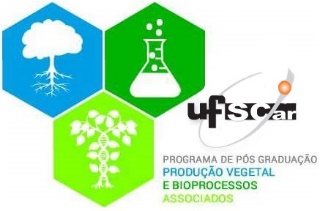 Disciplinas cursadasObrigatória (OB) ou Optativa (OP)ConceitoobtidoNúmerode créditosTotal de créditos cursados: Número de créditos que falta cursar: Estágios, seminários e outras atividades acadêmicas realizados no período: Situação atual (assinalar a etapa em que se encontra)(   )Projeto aprovado, não iniciado (   )Projeto aprovado, em desenvolvimento (   )Em redação final Observações: Responder as questões abaixo, indicando a data quando pertinente(   ) sim (   ) não Já realizou o exame de proficiência em inglês? Resultado: (   ) sim (   ) nãoJá realizou o exame de qualificação? Resultado: Em caso negativo, indique a data provável de realização do exame: mês/ano(   ) sim (   ) nãoRecebe bolsa de alguma instituição ou órgão de fomento? Em caso positivo, indique a instituição e a vigência da bolsa: Vigência: mês/ano a mês/ano (   ) sim (   ) nãoSolicitou bolsa a algum órgão de fomento? Qual é a data provável de defesa da dissertação? mês/ano Observações: Avaliando cuidadosamente as atividades do aluno acima, classifico o seu desempenho como: (   )Excelente (   )Muito bom (   )Bom (   )Regular (   )Deficiente Considerações acerca do desempenho do aluno: Assinatura do alunoData: Assinatura do orientadorData: 